Школьный этап олимпиады по географии7 класс     Теоретический турЗадание 1     Определите с помощью атласа по географическим координатам вершины крупных горных систем нашей планеты:1) 28° с. ш. 87° в. д.2) 36° ю. ш. 148° в. д.3) 33° ю. ш. 70° з. д.4) 65° с. ш. 60° в. д.5) 31° с. ш. 7° з. д.     Напишите: названия вершин и горных систем, в которых они расположены; определите абсолютную высоту вершин. на территории какого государства расположены вершины этих гор Задание 2   Этот пролив, являющийся мировым рекордсменом сразу по нескольким номинациям, назван по имени англичанина - руководителя второй кругосветки, который собственно и проплыл по проливу первым из европейцев. Для пролива типичны частые шторма.    Назовите пролив, укажите океаны он соединяет, какие материки разъединяет. Назовите, в каких номинациях  пролив является рекордсменом, объясните, почему там бывают самые частые и сильные ветраЗадание 3     Этот объект - крупнейший на Земле замкнутый водоем, расположенный в двух частях света. Его воды омывают берега 5 стран.  В водоём впадает 130 рек, в том числе и одна из крупнейших рек Европы. Много веков назад водоем называли Хвалынским морем, Дербентским морем. Северная часть водоема зимой покрыта льдом, в то время как южная остается незамерзающей.      Назовите объект, о котором идет речь в тексте.  Укажите название стран. Как называется крупнейшая река Европы, впадающая в водоем. Какой тип устья характерен для этой реки. 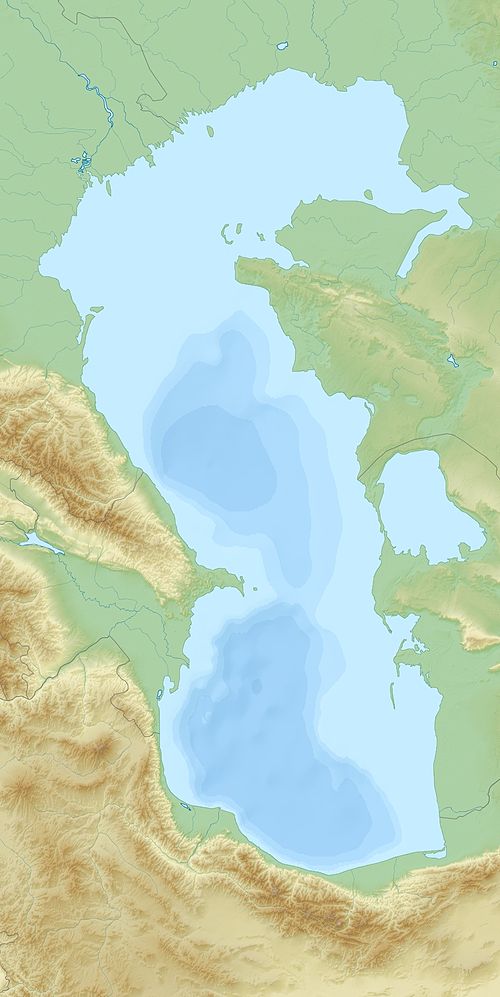 Задание 4     О каких видах атмосферных осадков говорится в следующих литературных отрывках и загадках?Огородные грядки были посыпаны крупной солью мороза.(К.Г. Паустовский)Когда в солнечное утро летом пойдешь в лес, то на полях в траве видны алмазы.(Л.Н. Толстой)Грянул гром нежданно, наобум —Яростный удар и гул протяжный.А потом пронесся легкий шум,Торопливый, радостный и влажный.(С.Я. Маршак)И вот сентябрь! И вечер года к намПодходит. На поля и горыУже мороз бросает по утрамСвои сребристые узоры.(Е.А. Баратынский)Задание 5    Маша решила рассказать своей подруге, проживающей в столице России о наиболее интересных объектах на территории Хабаровского края, вошедших в проект «7 чудес Хабаровского края» Назовите эти объекты и главные особенности, по которым их включили в этот проект.